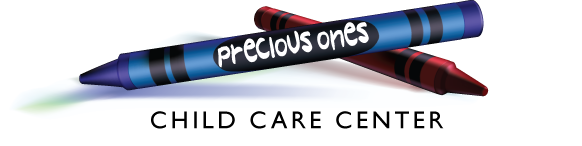 Dear Parent/Guardian:										        January 2023Thank you for your interest in the Precious Ones Child Care Center’s School Age Summer Program.  Your spot is not confirmed until this form has been received and confirmation that your child has been accepted into the program. The rate is $50 per day and includes all activities (field trips are additional and are optional).  We anticipate high demand for the summer program and registration is based on a first-come, first-served basis.  If you would like to set-up a visit to any of our programs, please call us at 508.779.7365 or send an email to info@preciousoneschildcare.org. *Location:	The 2023 Summer program will be operated out of our 8 Court Street in Uxbridge location.Name/Age/Grade: _______________________________________   Age:  _______   Grade (Fall 2023):  ________Name/Age/Grade: _______________________________________   Age:  _______   Grade (Fall 2023):  ________Parent/Guardians Names: ____________________________________________________________________________Email:  _________________________________________	Cell #:	_______________________________________Please indicate with an X the expected dates your child WILL BE ATTENDING the Precious Ones Summer Session. You can add days later if space is available.           *Week of June 12-16; Please do not sign up your child if they are still in school. Our before/after school program will be in progress until all schools get out.Approximate drop off time:  ________________       Approximate pick-up time:  _____________                                     (The summer program hours are Mon.-Fri.; 7:00am–6:00pm) Comments/Special Requests:  __________________________________________________________________________________________________________________________________________________________________________  I, am ________  am not ______ interested in more information on our before/after school program for Fall 2023.  ~ Precious Ones Child Care Center & Preschool 508.779.7365  info@preciousoneschildcare.org ~MondayTuesdayWednesdayThursdayFriday*12-Jun*13-Jun*14-Jun*15-Jun*16-Jun19-Jun20-Jun21-Jun22-Jun23-Jun            26-Jun27-Jun 28-Jun29-Jun30-Jun03-JulCLOSED05-Jul06-Jul07-Jul10-Jul11-Jul12-Jul13-Jul14-Jul17-Jul18-Jul19-Jul20-Jul21-Jul29-Jul24-Jul25-Jul26-Jul27-Jul28-Jul31-Jul01-Aug02-Aug03-Aug04-Aug07-Aug08-Aug09-Aug10-Aug11-Aug14-Aug15-Aug16-Aug17-Aug18-Aug21-Aug22-Aug23-Aug24-AugNot Available19-AuggNot Available 